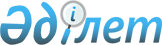 2006 жылғы 21 желтоқсандағы N 39-4 "2007 жылға арналған қалалық бюджет туралы" мәслихаттың шешіміне өзгерістер мен толықтырулар енгізу туралы
					
			Күшін жойған
			
			
		
					Батыс Қазақстан облысы Орал қалалық мәслихаттың 2007 жылғы 16 шілдедегі N 47-2 шешімі. Батыс Қазақстан облысы Орал қаласының әділет басқармасында 2007 жылғы 19 шілдеде N 7-1-70 тіркелді. Күші жойылды - Батыс Қазақстан облысы Орал қалалық мәслихаттың 2008 жылғы 31 наурыздағы N 6-11 шешімімен     Ескерту. Күші жойылды - Батыс Қазақстан облысы Орал қалалық мәслихатының 2008.03.31 N 6-11 Шешімімен.

      Қазақстан Республикасының Бюджеттік Кодексінің 111-бабының 1 тармағына, Қазақстан Республикасының "Қазақстан Республикасындағы жергілікті мемлекеттік басқару туралы" Заңының 6 бабына сәйкес, Орал қалалық мәслихаты ШЕШІМ ЕТТІ:



      1. Орал қалалық мәслихатының 2006 жылғы 21 желтоқсандағы N 39-4 "2007 жылға арналған қалалық бюджет туралы" (нормативтік құқықтық актілерді мемлекеттік тіркеу тізілімінде N 7-1-56 нөмірмен тіркелген, Орал қалалық мәслихатының 2007 жылғы 27 ақпандағы N 40-3 "2006 жылғы 21 желтоқсандағы N 39-4 "2007 жылға арналған қалалық бюджет туралы" мәслихаттың шешіміне өзгерістер мен толықтырулар енгізу туралы", нормативтік құқықтық актілерді мемлекеттік тіркеу тізілімінде N 7-1-61 нөмірмен тіркелген шешімімен, Орал қалалық мәслихатының 2007 жылғы 11 мамырдағы N 45-2 "2006 жылғы 21 желтоқсандағы N 39-4 "2007 жылға арналған қалалық бюджет туралы" мәслихаттың шешіміне өзгерістер мен толықтырулар енгізу туралы", нормативтік құқықтық актілерді мемлекеттік тіркеу тізілімінде N 7-1-69 нөмірмен тіркелген шешімімен енгізілген өзгерістер мен толықтыруларды есепке алуымен) шешімінің 1-тармағы келесі редакцияда баяндалсын:



      1) Кірістер - 8 977 472 мың теңге, соның ішінде: 

      салықтық түсімдер - 3 548 209 мың теңге;

      салықтық емес түсімдер - 120 139 мың теңге;

      негізгі капиталды сатудан түсетін түсімдер - 1 247 245 мың теңге;

      трансферттерден түсетін түсімдер - 4 061 879 мың теңге;

      Шығындар - 11 051 366 мың теңге;

      Операциялық айырым - -2 073 894 мың теңге;

      Таза бюджеттен кредиттеу - 0;

      Қаржы активтер операциясымен айырым - 0;

      Бюджет тапшылығы (профициті) - -2 073 894 мың теңге; 

      Бюджет тапшылығын қаржыландыру (профицитін пайдалану) - 2 073 894 мың теңге, соның ішінде:

      Қарыздар түсімі - 1 100 000 мың теңге;

      Қарыздарды өтеу - 0;

      Бюджет қаражаты қалдықтарының қозғалысы - 973 894 мың теңге;



      2) 6-тармағында:

      "64 886" саны "80 386" санымен ауыстырылсын;

      "31 886" саны "37 386" санымен ауыстырылсын;

      "26 000" саны "36 000" санымен ауыстырылсын;



      8-тармағында:

      "3 985 359" саны "4 061 879" санымен ауыстырылсын;

      "1 376 420" саны "1 436 768" санымен ауыстырылсын;

      "2 608 939" саны "2 625 111" санымен ауыстырылсын;

      "3 304" саны "4 882" санымен ауыстырылсын;

      "4 540" саны "6 240" санымен ауыстырылсын;

      "инженерлік-коммуникациялық желілер салуға нысаналы инвестициялық трансферттер - 261 601 мың теңге" сөздер келесі редакцияда баяндалсын:

      "тұрғын-үй құрылысы объектілеріне инженерлік-коммуникациялық желілер салуға нысаналы инвестициялық трансферттер - 261 601 мың теңге";

       "...Мемлекеттік бақдарламаны іске асыру шегінде тұрғын-үйлерді абаттандыруға - 140 000 мың теңге" сөздерден кейін келесі мазмұндағы мәтінмен толықтырылсын:

      "Орал Су Арнасы" МКК жарғылық капиталын толықтыруға нысаналы трансферттер - 60 000 мың теңге";

      "тұрғын үйлерді салу кезінде инженерлік-коммуникациялық инфрақұрылымды дамытуға және жайластыруға нысаналы трансферттер - 1 307 000 мың теңге" сөздер келесі редакцияда баяндалсын:

      "инженерлік-коммуникациялық инфрақұрылымды дамытуға және жайластыруға нысаналы трансферттер - 1 307 000 мың теңге";

      "...инженерлік-коммуникациялық инфрақұрылымды - 1 307 000 мың теңге" сөздерден кейін келесі мазмұндағы мәтінмен толықтырылсын:

      "электрондық үкімет шеңберінде адами капиталды дамытуға нысаналы трансферттер - 14 472 мың теңге";



      2. Аталған шешімнің 1, 2, 3, 4 қосымшалары осы шешімнің 1, 2, 3, 4 қосымшаларына сәйкес жаңа редакцияда жазылсын.



      3. Орал қаласының қаржы бөлімі төлемдер бойынша бюджеттік бағдарламаларды қаржыландырудың жиынтық жоспарына, міндеттемелер бойынша бюджеттік бағдарламаларды қаржыландырудың жиынтық жоспарына тиісті өзгертулерді енгізсін.



      4. Осы шешімнің орындалуын бақылау экономика, бюджет және қаржы жөніндегі тұрақты комиссиясына жүктелсін.



      5. Осы шешім қол қойылған күннен бастап күшіне енеді.      Орал қалалық мәслихатының 47-ші

      кезектен тыс сессиясының төрағасы      Орал қалалық мәслихатының хатшысы

Орал қалалық мәслихатының

2007 жылғы 16 шілдедегі

N 47-2 шешіміне N 1 қосымша 2007 жылға арналған Орал қаласының бюджетімың теңге

Орал қалалық мәслихатының

2007 жылғы 16 шілдедегі

N 47-2 шешіміне N 2 қосымша 2007 жылға арналған қалалық бюджеттің бюджеттік

бағдарламаларға бөлінген, бюджеттік инвестициялық

жобаларын (бағдарламаларын) және Заңды тұлғалардың

капиталын қалыптастыруға немесе ұлғайтуға іске асыруға бағытталған бюджеттік даму бағдарламалар тізбесі

Орал қалалық мәслихатының

2007 жылғы 16 шілдедегі

N 47-2 шешіміне N 3 қосымша 2007 жылға арналған қалалық бюджетті

орындау барысында секвестрлеуге жатпайтын

бюджеттік бағдарламалар тізбесі

Орал қалалық мәслихатының

2007 жылғы 16 шілдедегі

N 47-2 шешіміне N 4 қосымша 2007 жылға арналған  кенттік округтердің

бюджеттік бағдарламалар тізбесі
					© 2012. Қазақстан Республикасы Әділет министрлігінің «Қазақстан Республикасының Заңнама және құқықтық ақпарат институты» ШЖҚ РМК
				СанатыСанатыСанатыСанатыСанатыСанатыСомасыСыныбыСыныбыСыныбыСыныбыСыныбыСомасыIшкi сыныбыIшкi сыныбыIшкi сыныбыIшкi сыныбыСомасыЕрекшелігіЕрекшелігіЕрекшелігіСомасыАтауыСомасыІ.Кірістер8 390 7191Салықтық түсімдер3 145 59401Табыс салығы772 0202Жеке табыс салығы772 02003Әлеуметтiк салық1 325 5921Әлеуметтік салық1 325 59204Меншiкке салынатын салықтар620 3701Мүлiкке салынатын салықтар392 4003Жер салығы62 4984Көлiк құралдарына салынатын салық165 3605Бірыңғай жер салығы11205Тауарларға, жұмыстарға және қызметтер көрсетуге салынатын iшкi салықтар358 1792Акциздер216 4153Табиғи және басқа ресурстарды пайдаланғаны үшiн түсетiн түсiмдер39 0004Кәсiпкерлiк және кәсiби қызметтi жүргiзгенi үшiн алынатын алымдар102 76407Басқа да салықтар01Басқа да салықтар008Заңдық мәнді іс-әрекеттерді жасағаны және (немесе) құжаттар бергені үшін оған уәкілеттігі бар мемлекеттік органдар немесе лауазымды адамдар алатын міндетті төлемдер69 4331Мемлекеттік баж69 4332Салықтық емес түсiмдер82 13901Мемлекет меншігінен түсетін түсімдер5 2261Мемлекеттік кәсіпорынның таза кірісі бөлігіндегі түсімдер5 2269Мемлекеттік меншіктен түсетін өзге де кірістер002Мемлекеттік бюджеттен қаржыландырылатын  мемлекеттік мекемелердің тауарларды (жұмыстарды, қызметтер көрсетуді) өткізуден түсетін түсімдер1001Мемлекеттік бюджеттен қаржыландырылатын  мемлекеттік мекемелердің тауарларды (жұмыстарды, қызметтер көрсетуді) өткізуден түсетін түсімдер10004Мемлекеттік бюджеттен қаржыландырылатын, сондай-ақ Қазақстан Республикасы Ұлттық Банкінің бюджетінен (шығыстар сметасынан) ұсталатын және қаржыландырылатын мемлекеттік мекемелер салатын айыппұлдар, өсімпұлдар, санкциялар, өндіріп алулар69 2401Мемлекеттік бюджеттен қаржыландырылатын, сондай-ақ Қазақстан Республикасы Ұлттық Банкінің бюджетінен (шығыстар сметасынан) ұсталатын және қаржыландырылатын мемлекеттік мекемелер салатын айыппұлдар, өсімпұлдар, санкциялар, өндіріп алулар69 24006Басқа да салықтық емес түсiмдер7 5731Басқа да салықтық емес түсiмдер7 5733Негізгі капиталды сатудан түсетін түсімдер1 177 62701Мемлекеттік мекемелерге бекітілген мемлекеттік мүлікті сату1 056 2171Мемлекеттік мекемелерге бекітілген  мемлекеттік мүлікті сату1 056 21703Жердi және материалдың емес активтердi сату121 4101Жерді сату121 4104Трансферттерден түсетін түсімдер3 985 35902Мемлекеттiк басқарудың жоғары тұрған органдарынан түсетiн трансферттер3 985 3592Облыстық бюджеттен түсетiн трансферттер3 985 359Функционалдық топФункционалдық топФункционалдық топФункционалдық топФункционалдық топФункционалдық топСомасыКіші функцияКіші функцияКіші функцияКіші функцияКіші функцияСомасыБюджеттік бағдарламалардың әкімшiсiБюджеттік бағдарламалардың әкімшiсiБюджеттік бағдарламалардың әкімшiсiБюджеттік бағдарламалардың әкімшiсiСомасыБағдарламаБағдарламаБағдарламаСомасыКіші бағдарламаКіші бағдарламаСомасыАтауыСомасыІІ. Шығындар10 464 6131Жалпы сипаттағы мемлекеттiк қызметтер көрсету149 60501Мемлекеттiк басқарудың жалпы функцияларын орындайтын өкілдi, атқарушы және басқа органдар105 569112Аудан (облыстық маңызы бар қала) мәслихатының аппараты12 087001Аудан (облыстық маңызы бар қала) мәслихатының қызметін қамтамасыз ету12 087122Аудан (облыстық маңызы бар қала) әкімінің аппараты60 821001Аудан (облыстық маңызы бар қала) әкімінің қызметін қамтамасыз ету60 821123Қаладағы аудан, аудандық маңызы бар қала, кент, ауыл (село), ауылдық (селолық) округ әкімінің аппараты32 661001Қаладағы ауданның, аудандық маңызы бар қаланың, кенттің,  ауылдық(селоның), ауылдық (селолық) округтің әкімі аппаратының қызметін қамтамасыз ету32 66102Қаржылық қызмет29 725452Ауданның (облыстық маңызы бар қаланың) қаржы бөлімі29 725001Қаржы бөлімінің қызметін қамтамасыз ету11 395003000Салық салу мақсатында мүлікті бағалауды жүргізу5 367004000Біржолғы талондарды беру жөніндегі жұмысты және біржолғы талондарды іске асырудан сомаларды жинаудың толықтығын қамтамасыз етуді ұйымдастыру12 963010000Коммуналдық меншікті  жекешелендіруді ұйымдастыру0011000Коммуналдық меншікке түскен мүлікті есепке алу, сақтау, бағалау және сату005Жоспарлау және статистикалық қызмет14 311453Ауданның (облыстық маңызы бар қаланың) экономика және бюджеттік жоспарлау бөлімі14 311001Экономика және бюджеттік жоспарлау бөлімнің  қызметін қамтамасыз ету14 3112Қорғаныс9 33601Әскери мұқтаждар9 336122Аудан (облыстық маңызы бар қала) әкімінің аппараты9 336005000Жалпыға бірдей әскери міндетті атқару шеңберіндегі іс-шаралар9 33602Төтенше жағдайлар жөнiндегi жұмыстарды ұйымдастыру0122Аудан (облыстық маңызы бар қала) әкімінің аппараты0006Аудан (облыстық маңызы бар қала) ауқымындағы төтенше жағдайлардың алдын алу және оларды жою03Қоғамдық тәртіп,

қауіпсіздік, құқық, сот, қылмыстық-атқару қызметі37 43901Құқық қорғау қызметi37 439458Ауданның (облыстық маңызы бар қаланың) тұрғын үй-коммуналдық шаруашылығы, жолаушылар көлігі және автомобиль жолдары бөлімі37 439021000Елді мекендерде жол жүру қозғалысын реттеу бойынша жабдықтар мен құралдарды пайдалану37 4394Бiлiм беру3 308 94001Мектепке дейiнгi тәрбие және оқыту504 377464Ауданның (облыстық маңызы бар қаланың) білім беру бөлімі504 377009000Мектепке дейінгі тәрбие ұйымдарының қызметін қамтамасыз ету504 37702Жалпы бастауыш, жалпы негізгі, жалпы орта бiлiм беру2 790 504464Ауданның (облыстық маңызы бар қаланың) білім беру бөлімі2 790 504003Жалпы білім беру2 585 670004000Орта білім беру жүйесін ақпараттандыру11 584005Ауданның (облыстық маңызы бар қаланың) мемлекеттiк бiлiм беру ұйымдары үшiн оқулықтармен оқу-әдістемелік кешендерді сатып алу және жеткiзу48 427006000Балалар мен жасөспірімдер  үшін қосымша білім беру143 623007000Аудандық (қалалық) ауқымдағы мектеп олимпиадаларын және мектептен тыс іс-шараларды өткiзу1 20009Бiлiм беру саласындағы өзге де қызметтер14 059464Ауданның (облыстық маңызы бар қаланың) білім беру бөлімі14 059001Білім беру бөлімінің қызметін қамтамасыз ету14 059467Ауданның (облыстық маңызы бар қаланың) құрылыс бөлімі0002Білім беру объектілерін дамыту06Әлеуметтiк көмек және әлеуметтiк қамсыздандыру420 70102Әлеуметтiк көмек374 921451Ауданның (облыстық маңызы бар қаланың) жұмыспен қамту  және әлеуметтік бағдарламалар бөлімі372 949002Еңбекпен қамту бағдарламасы105 524005Мемлекеттік атаулы әлеуметтік көмек 8 856006Тұрғын үй көмегі104 616007000Жергілікті өкілетті органдардың шешімі бойынша азаматтардың жекелеген топтарына әлеуметтік көмек56 441008Ішкі әскерлер мен мерзімді қызметтегі әскери қызметкерлерді әлеуметтік қолдау4 000010000Үйден тәрбиеленіп оқытылатын мүгедек балаларды материалдың қамтамасыз ету9 343014000Мұқтаж азаматтарға үйде әлеуметтiк көмек көрсету35 85001618 жасқа дейіні балаларға мемлекеттік жәрдемақылар25 157017Мүгедектерді оңалту жеке бағдарламасына сәйкес, мұқтаж мүгедектерді арнайы гигиеналық құралдармен қамтамасыз етуге, және ымдау тілі мамандарының, жеке көмекшілердің қызмет көрсету23 162464Ауданның (облыстық маңызы бар қаланың) білім беру бөлімі1 972008Білім беру ұйымдарының күндізгі оқу нысанының оқушылары мен тәрбиеленушілерін әлеуметтік қолдау1 97209Әлеуметтiк көмек және әлеуметтiк қамтамасыз ету салаларындағы өзге де қызметтер45 780451Ауданның (облыстық маңызы бар қаланың) жұмыспен қамту  және әлеуметтік бағдарламалар бөлімі45 780001Жұмыспен қамту және әлеуметтік бағдарламалар бөлімінің қызметін қамтамасыз ету34 077011000Жәрдемақыларды және басқа да әлеуметтік төлемдерді есептеу, төлеу мен жеткізу бойынша қызметтерге ағы төлеу1 428013000Белгіленген тұрғылықты жері  жоқ тұлғаларды әлеуметтік бейімдеу10 2757Тұрғын үй-коммуналдық шаруашылық5 327 67401Тұрғын үй шаруашылығы4 408 461458Ауданның (облыстық маңызы бар қаланың) тұрғын үй-коммуналдық шаруашылығы, жолаушылар көлігі және автомобиль жолдары бөлімі200002000Мемлекеттiк қажеттiлiктер үшiн жер учаскелерiн алып қою, соның iшiнде сатып алу жолымен алып қою және осыған байланысты жылжымайтын мүлiктi иелiктен айыру0003000Мемлекеттік тұрғын үй қорының сақталуын ұйымдастыру200004000Азаматтардың жекелеген санаттарын тұрғын үймен қамтамасыз ету0005000Авариялық және ескі тұрғын үйлерді бұзу0006000Қазақстан Республикасының сейсмоқауіпті өңірлерінде орналасқан тұрғын үйлердің сейсмотұрақтылығын қолдауға бағытталған іс-шаралар 0467Ауданның (облыстық маңызы бар қаланың) құрылыс бөлімі4 408 261003Тұрғын үй салу2 839 660004Инженерлік коммуникациялық инфрақұрылымды дамыту және жайластыру1 568 60102Коммуналдық шаруашылық3 600458Ауданның (облыстық маңызы бар қаланың) тұрғын үй-коммуналдық шаруашылығы, жолаушылар көлігі және автомобиль жолдары бөлімі0012000Сумен жабдықтау және су бөлу жүйесінің қызмет етуі 0467Ауданның (облыстық маңызы бар қаланың) құрылыс бөлімі3 600005Коммуналдық шаруашылық объектілерін дамыту3 600006Сумен жабдықтау жүйесін дамыту003Елді-мекендерді көркейту915 613458Ауданның (облыстық маңызы бар қаланың) тұрғын үй-коммуналдық шаруашылығы, жолаушылар көлігі және автомобиль жолдары бөлімі915 613015000Елдi мекендердегі көшелердi жарықтандыру137 323016000Елдi мекендердiң санитариясын қамтамасыз ету383 286017000Жерлеу орындарын күтiп-ұстау және туысы жоқтарды жерлеу2 407018000Елдi мекендердi абаттандыру  және көгалдандыру392 597467Ауданның (облыстық маңызы бар қаланың) құрылыс бөлімі0007Көркейту объектілерін дамыту08Мәдениет, спорт, туризм және ақпараттық кеңістiк305 87601Мәдениет саласындағы қызмет229 561455Ауданның (облыстық маңызы бар қаланың) мәдениет және тілдерді дамыту бөлімі229 561003000Мәдени-демалыс жұмысын қолдау229 561467Ауданның (облыстық маңызы бар қаланың) құрылыс бөлімі0011000Мәдениет объектілерін дамыту002Спорт9 742465Ауданның (облыстық маңызы бар қаланың) дене шынықтыру  және спорт бөлімі9 742005000Ұлттық және бұқаралық спорт түрлерін дамыту560006000Аудандық (облыстық маңызы бар қалалық) деңгейде спорттың жарыстар өткiзу6 792007000Әртүрлi спорт түрлерi бойынша аудан (облыстық маңызы бар қала)  құрама командаларының мүшелерiн дайындау және олардың облыстық спорт жарыстарына қатысуы2 390467Ауданның (облыстық маңызы бар қаланың) құрылыс бөлімі0008000Дене шынықтыру және спорт объектілерін дамыту003Ақпараттық кеңiстiк50 079455Ауданның (облыстық маңызы бар қаланың) мәдениет және тілдерді дамыту бөлімі34 571006000Аудандық (қалалық) кiтапханалардың жұмыс iстеуi33 011007000Мемлекеттік тілді және Қазақстан халықтарының  басқа да тілдерін дамыту1 560456Ауданның (облыстық маңызы бар қаланың) ішкі саясат бөлімі15 508002Бұқаралық ақпарат құралдары арқылы мемлекеттiк ақпарат саясатын жүргізу15 50809Мәдениет, спорт, туризм және ақпараттық кеңiстiктi ұйымдастыру жөнiндегi өзге де қызметтер16 494455Ауданның (облыстық маңызы бар қаланың) мәдениет және тілдерді дамыту бөлімі6 220001Мәдениет және тілдерді дамыту бөлімінің қызметін қамтамасыз ету6 220456Ауданның (облыстық маңызы бар қаланың) ішкі саясат бөлімі6 245001Ішкі саясат бөлімінің қызметін қамтамасыз ету 6 245003000Жастар саясаты саласындағы өңірлік бағдарламаларды iске асыру0465Ауданның (облыстық маңызы бар қаланың) дене шынықтыру және спорт бөлімі4 029001Дене шынықтыру және спорт бөлімінің қызметін қамтамасыз ету 4 0299Отын-энергетика кешенi және жер қойнауын пайдалану009Отын-энергетика кешені және жер қойнауын пайдалану саласындағы өзге де қызметтер0467Ауданның (облыстық маңызы бар қаланың) құрылыс бөлімі0009Жылу-энергетикалық жүйені дамыту010Ауыл, су, орман, балық шаруашылығы, ерекше қорғалатын табиғи аумақтар, қоршаған ортаны және жануарлар дүниесін қорғау, жер қатынастары47 60001Ауыл шаруашылығы18 993462Ауданның (облыстық маңызы бар қаланың) ауыл шаруашылық бөлімі4 780001Ауыл шаруашылығы бөлімінің қызметін қамтамасыз ету4 013003000Мал көмінділерінің

(биотермиялық шұңқырлардың) жұмыс істеуін қамтамасыз ету362004000Ауру жануарларды санитарлық союды ұйымдастыру405005000Алып қойылатын және жойылатын ауру жануарлардың, жануарлардан алынатын өнімдер мен шикізаттың құнын иелеріне өтеу0467Ауданның (облыстық маңызы бар қаланың) құрылыс бөлімі14 213010000Ауыл шаруашылығы объектілерін дамыту14 21302Су шаруашылығы0467Ауданның (облыстық маңызы бар қаланың) құрылыс бөлімі0012Сумен жабдықтау жүйесін дамыту006Жер қатынастары28 607463Ауданның (облыстық маңызы бар қаланың) жер қатынастары бөлімі28 607001Жер қатынастары бөлімінің қызметін қамтамасыз ету7 607002000Ауыл шаруашылығы алқаптарын бiр түрден екiншiсiне ауыстыру жөнiндегi жұмыстар0004000Жердi аймақтарға бөлу жөнiндегi жұмыстарды ұйымдастыру21 000006000Аудандық маңызы бар қалалар, қаладағы аудандар, кенттер, ауылдар (селолар),  ауылдық(селолық) округтер шекарасын белгілеу кезінде жүргізілетін жерге орналастыру011Өнеркәсіп, сәулет, қала құрылысы және құрылыс қызметі103 21202Сәулет, қала құрылысы және құрылыс қызметі103 212467Ауданның (облыстық маңызы бар қаланың) құрылыс бөлімі11 461001құрылыс бөлімінің қызметін қамтамасыз ету11 461468Ауданның (облыстық маңызы бар қаланың) сәулет және қала құрылысы бөлімі91 751001Сәулет және қала құрылысы бөлімінің қызметін қамтамасыз ету8 354002000Ақпараттық жүйелер құру81 800003000Елді мекендер құрылысының бас жоспарларының әзірлеу1 59712Көлiк және коммуникациялар559 24601Автомобиль көлiгi558 250458Ауданның (облыстық маңызы бар қаланың) тұрғын үй-коммуналдық шаруашылығы, жолаушылар көлігі және автомобиль жолдары бөлімі558 250022Көлік инфрақұрылымын дамыту0023000Автомобиль жолдарының жұмыс істеуін қамтамасыз ету558 25009Көлiк және коммуникациялар саласындағы өзге де қызметтер996458Ауданның (облыстық маңызы бар қаланың) тұрғын үй-коммуналдық шаруашылығы, жолаушылар көлігі және автомобиль жолдары бөлімі996024000Кентішілік (қалаiшiлiк) және ауданiшiлiк қоғамдық жолаушылар тасымалдарын ұйымдастыру99613Басқалар138 36903Кәсiпкерлiк қызметтi қолдау  және бәсекелестікті қорғау11 913469Ауданның (облыстық маңызы бар қаланың) кәсіпкерлік бөлімі11 913001Кәсіпкерлік бөлімі қызметін қамтамасыз ету6 913003000Кәсіпкерлік қызметті қолдау5 00009Басқалар126 456452Ауданның (облыстық маңызы бар қаланың) қаржы бөлімі93 686012000Шұғыл шығындарға арналған ауданның (облыстық маңызы бар қаланың) жергілікті атқарушы органының резерві 31 886013000Табиғи және техногендік сипаттағы төтенше жағдайларды жою үшін ауданның (облыстық маңызы бар қаланың) жергілікті атқарушы органының төтенше резерві7 000014000Заңды тұлғалардың жарғылық капиталын қалыптастыру немесе ұлғайту28 800015000Соттардың шешімдері бойынша міндеттемелерді орындауға арналған ауданның (облыстық маңызы бар қаланың) жергілікті атқарушы органының резерві 26 000458Ауданның (облыстық маңызы бар қаланың) тұрғын үй-коммуналдық шаруашылығы, жолаушылар көлігі және автомобиль жолдары бөлімі32 770001Тұрғын үй-коммуналдық шаруашылығы, жолаушылар көлігі және автомобиль жолдары бөлімінің қызметін қамтамасыз ету32 77014Борышқа қызмет көрсету001Борышқа қызмет көрсету0452Ауданның (облыстық маңызы бар қаланың) қаржы бөлімі0005Жергiлiктi атқарушы органдардың борышына қызмет көрсету015Трансферттер 56 61501Трансферттер56 615452Ауданның (облыстық маңызы бар қаланың) қаржы бөлімі56 615006000Нысаналы трансферттерді қайтару49 152007000Бюджеттік алулар7 463008Қазақстан Республикасының Ұлттық қорына берілетін трансферттер0ІІІ. Операциялық айырымы-2 073 894ІV. Таза бюджеттен кредиттеу0V. Қаржы активтер операциясымен айырымы0Қаржылық активтерді алу0VІ. Бюджет тапшылығы (профициті)-2 073 894VІІ. Бюджет тапшылығын қаржыландыру (профицитін пайдалану)2 073 894Функционалдық топФункционалдық топФункционалдық топФункционалдық топФункционалдық топФункционалдық топФункционалдық топКіші функцияКіші функцияКіші функцияКіші функцияКіші функцияКіші функцияБюджеттік бағдарламалардың әкімшiсiБюджеттік бағдарламалардың әкімшiсiБюджеттік бағдарламалардың әкімшiсiБюджеттік бағдарламалардың әкімшiсiБюджеттік бағдарламалардың әкімшiсiБағдарламаБағдарламаБағдарламаБағдарламаАтауы12345674Бiлiм беру02Жалпы бастауыш, жалпы негізгі, жалпы орта білім беру464Ауданның (облыстық маңызы бар қала қаланың) білім беру бөлімі004Орта білім беру  жүйесінің ақпараттандыру09Бiлiм беру саласындағы өзге де қызметтер464Ауданның (облыстық маңызы бар қала қаланың) білім беру бөлімі116Электрондық үкімет шеңберінде адами капиталды дамыту467Ауданның (облыстық маңызы бар қаланың) құрылыс бөлімі002Білім беру объектілерін дамыту7Тұрғын үй-коммуналдық шаруашылық01Тұрғын үй шаруашылығы467Ауданның (облыстық маңызы бар қаланың) құрылыс бөлімі004Инженерлік коммуникациялық инфрақұрылымды дамыту және жайластыру02Коммуналдық шаруашылық467Ауданның (облыстық маңызы бар қаланың) құрылыс бөлімі005Коммуналдық шаруашылық объектілерін дамыту006Сумен жабдықтау жүйесін дамыту03Елді-мекендерді көркейту467Ауданның (облыстық маңызы бар қаланың) құрылыс бөлімі007Көркейту объектілерін дамыту8Мәдениет, спорт, туризм және ақпараттық кеңістiк01Мәдениет саласындағы қызмет467Ауданның (облыстық маңызы бар қаланың) құрылыс бөлімі011Мәдениет объектілерін дамыту02Спорт465Ауданның (облыстық маңызы бар қаланың) дене шынықтыру және спорт бөлімі005Ұлттық және бұқаралық спорт түрлерін дамыту467Ауданның (облыстық маңызы бар қаланың) құрылыс бөлімі008Дене шынықтыру және спорт объектілерін дамыту9Отын-энергетика кешенi және жер қойнауын пайдалану09Отын-энергетика кешені және жер қойнауын пайдалану саласындағы өзге де қызметтер467Ауданның (облыстық маңызы бар қаланың) құрылыс бөлімі009Жылу-энергетикалық жүйені дамыту10Ауыл, су, орман, балық шаруашылығы, ерекше қорғалатын табиғи аумақтар, қоршаған ортаны және жануарлар дүниесін қорғау, жер қатынастары01Ауыл  шаруашылығы467Ауданның (облыстық маңызы бар қаланың) құрылыс бөлімі010Ауыл шаруашылығы объектілерін дамыту02Су шаруашылығы467Ауданның (облыстық маңызы бар қаланың) құрылыс бөлімі012Сумен жабдықтау жүйесін дамыту11Өнеркәсіп, сәулет, қала құрылысы және құрылыс қызметі02Сәулет, қала құрылысы және құрылыс қызметі468Ауданның (облыстық маңызы бар қаланың) сәулет және қала құрылысы бөлімі002Ақпараттық жүйелер құру12Көлiк және коммуникациялар01Автомобиль көлiгi458Ауданның (облыстық маңызы бар қаланың) тұрғын үй-коммуналдық шаруашылығы, жолаушылар көлігі және автомобиль жолдары бөлімі022Көлік инфрақұрылымын дамытуинвестициялық бағдарламаларинвестициялық бағдарламаларинвестициялық бағдарламаларинвестициялық бағдарламаларинвестициялық бағдарламаларинвестициялық бағдарламаларинвестициялық бағдарламалар7Тұрғын үй-коммуналдық шаруашылық01Тұрғын үй шаруашылығы467Ауданның (облыстық маңызы бар қаланың) құрылыс бөлімі003Тұрғын үй салуЗаңды тұлғалардың жарғылық капиталын

қалыптастыруға немесе ұлғайтуға инвестицияларЗаңды тұлғалардың жарғылық капиталын

қалыптастыруға немесе ұлғайтуға инвестицияларЗаңды тұлғалардың жарғылық капиталын

қалыптастыруға немесе ұлғайтуға инвестицияларЗаңды тұлғалардың жарғылық капиталын

қалыптастыруға немесе ұлғайтуға инвестицияларЗаңды тұлғалардың жарғылық капиталын

қалыптастыруға немесе ұлғайтуға инвестицияларЗаңды тұлғалардың жарғылық капиталын

қалыптастыруға немесе ұлғайтуға инвестицияларЗаңды тұлғалардың жарғылық капиталын

қалыптастыруға немесе ұлғайтуға инвестициялар13Басқалар09Басқалар452Ауданның (облыстық маңызы бар қаланың) қаржы бөлімі014Заңды тұлғалардың жарғылық капиталын қалыптастыру немесе ұлғайтуФункционалдық топФункционалдық топФункционалдық топФункционалдық топФункционалдық топФункционалдық топФункционалдық топКіші функцияКіші функцияКіші функцияКіші функцияКіші функцияКіші функцияБюджеттік бағдарламалардың әкімшiсiБюджеттік бағдарламалардың әкімшiсiБюджеттік бағдарламалардың әкімшiсiБюджеттік бағдарламалардың әкімшiсiБюджеттік бағдарламалардың әкімшiсiБағдарламаБағдарламаБағдарламаБағдарламаАтауы12345674Бiлiм беру02Жалпы бастауыш, жалпы негізгі, жалпы орта бiлiм беру464Ауданның (облыстық маңызы бар қаланың) білім беру бөлімі003Жалпы білім беруФункционалдық топФункционалдық топФункционалдық топФункционалдық топФункционалдық топФункционалдық топФункционалдық топКіші функцияКіші функцияКіші функцияКіші функцияКіші функцияКіші функцияБюджеттік бағдарламалардың әкімшiсiБюджеттік бағдарламалардың әкімшiсiБюджеттік бағдарламалардың әкімшiсiБюджеттік бағдарламалардың әкімшiсiБюджеттік бағдарламалардың әкімшiсiБағдарламаБағдарламаБағдарламаБағдарламаАтауы12345671Жалпы сипаттағы мемлекеттiк қызметтер көрсету01Мемлекеттiк басқарудың жалпы функцияларын орындайтын өкілдi, атқарушы және басқа органдар123Қаладағы аудан аудандық маңызы бар қала, кент, ауыл (село), ауылдық (селолық) округ әкімінің аппараты001Зачаганск кенттік округтің әкімі аппаратының қызметін қамтамасыз етуКруглоозерное кенттік округтің әкімі аппаратының қызметін қамтамасыз етуДеркөл кенттік округтің әкімі аппаратының қызметін қамтамасыз етуЖелаев кенттік округтің әкімі аппаратының қызметін қамтамасыз ету